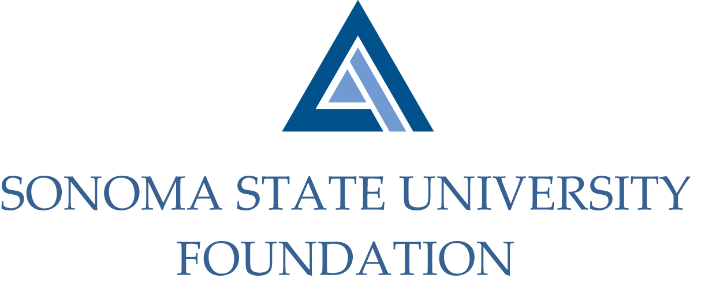 INVESTMENT COMMITTEE AGENDASSU Foundation Investment Committee Agenda				Thursday November 7, 2019						 Stevenson Hall Academic Affairs Conference Room #10402:30 - 4:30 p.m.	   	      		      			             Members:	Ian Hannah (Co-Chair), Michael Sullivan (Co-Chair), Gordon McDougall, Amanda Visser, Joyce Lopes, Tom Gillespie, Michael Troy, Brent Thomas, Terry AtkinsonCommittee Staff:	Kyle Bishop-Gabriel, Christina ShoptaughGuests:	Todd Au, Tony Parmisano, Drew Aviles – Graystone ConsultingOPENING COMMENTS  APPROVAL OF THE MINUTES8.21.19 Meeting MinutesNACUBO-TIAA STUDY OF ENDOWMENTS 18/19 TALKING POINTSGRAYSTONE – POOLED ENDOWMENT INVESTMENTSQuarterly Update GALBREATH ENDOWMENT INVESTMENTS QUARTERLY REPORT QUASI ENDOWMENT FUND POLICY DISCUSSIONOPEN ITEMS  